BIASCA3 1/2-Zimmer-EG-Wohnung mit Garten zentral, sonnig, ruhig, mit Garage …………………………………………….…………..……………….…………..……………..……………………..……….Appartamento di 3 1/2 loc. nel PT con giardino centrale, soleggiato, tranquillo, con autorimessa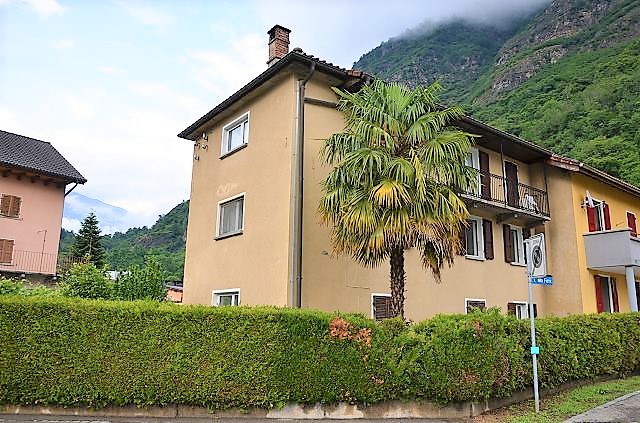                                       4180/3764Fr. 140‘000.--  Standort | Umgebung6710 Biasca, Via alla Fiera 4Region: BiascaLage: ruhig, zentral, sonnigAussicht: schöne AussichtSchulen: 1500 mEinkaufen: 500 m	Öffentliche Verkehrsmittel: 100 m	Entfernung zur nächsten Stadt: 20 kmEntfernung von der Autobahn: 2 km  BeschreibungDiese 3 1/2-Zimmer-Wohnung liegt an einer sehr ruhiger und sonniger Lage im Zentrum von Biasca, Via alla Fiera 4.Die betreffende Wohnung befindet sich im Erdgeschoss eines Hauses mit nur 3 Wohnungen und muss renoviert sein. Diese Wohnung besteht aus: einer Eingangshalle mit einem großen Flur, einem Bad/Dusche/WC, zwei Schlafzimmern, einem Wohn-Esszimmer mit mehreren Einbauschränken und einer kleinen ausgestatteten Küche, in der sich auch eine Waschmaschine befindet.  Das Anwesen wird ergänzt durch die Garage für 1 Auto, den Kellerteil und den Garten mit gemeinsamer Pergola. Hier gibt es genug Platz, um mit Freunden zu grillen oder einen kleinen Gemüsegarten anzulegen. Darüber hinaus gibt es einen kostenlosen öffentlichen Parkplatz vor dem Haus. Das Haus ist leicht mit dem Auto zu erreichen, die Autobahn A2 ist 2 km vom Haus entfernt. Eine 20-minütige Fahrt bringt Sie nach Bellinzona. Die Städte Lugano und Locarno sind 30 Minuten entfernt. Es besteht auch die Möglichkeit, die Wohnung im Erdgeschoss desselben Hauses zu erwerben.Fr. 140‘000.-- für die Wohnung im EGFr. 210‘000.-- für die Wohnung im 1. OGFr. 350‘000.-- für beide Wohnungen……………………………………………………………………………………………………………  Highlights         sehr ruhige, sonnige und zentrale Lagemit Garten und Parkplatzausgezeichnete Investition, auch für Einkommenhervorragende Autobahn-/ÖPNV-Anbindung  Ubicazione | Dintorni    6710 Biasca, Via alla Fiera 4Regione: BiascaPosizione: tranquilla, centrale, soleggiataVista: bella vistaScuole: 1500 mAcquisti: 500 m	trasporto pubblico: 100 m	Distanza città successiva: 20 kmDistanza autostrada: 2 km  Descrizione dell’immobileQuesto appartamento di 3 1/2 locali si trova in una posizione molto tranquilla e soleggiata al centro di Biasca, Via alla Fiera 4.L’appartamento in questione si situa al piano terra di una casa a soli 3 appartamenti e ci sono lavori di rinnovamento da prevedere.  Questo appartamento è così composto: ingresso con ampio corridoio, un bagno/doccia/WC, due camere, un soggiorno-sala pranzo con vari armadi a muro e piccola cucina attrezzata, dove trova spazio anche una lavatrice.  Completano la proprietà l’autorimessa per 1 auto, la parte della cantina ed il giardino con pergola in comune. Qui c’è abbastanza spazio per fare le grigliate con gli amici oppure coltivare un piccolo orto. Inoltre, di fronte alla casa c’è un parcheggio pubblico gratuito. La casa è facilmente raggiungibile in auto. l’autostrada A2 si trova ad 2 km da casa. In 20 minuti di auto si arriva a Bellinzona. Le città di Lugano e Locarno sono a 30 minuti di distanza. Vi è la possibilità di comprare anche l’appartamento al piano primo piano della stessa casa.Fr. 140'000.-- per l’appartamento piano terraFr. 210'000.-- per l’appartamento primo pianoFr. 350'000.-- per le due appartamenti  Highlights:posizione molto tranquilla, soleggiata e centralecon giardino e posto autoottimo investimento, anche a redditoottimo collegamento autostradale/mezzi pubblici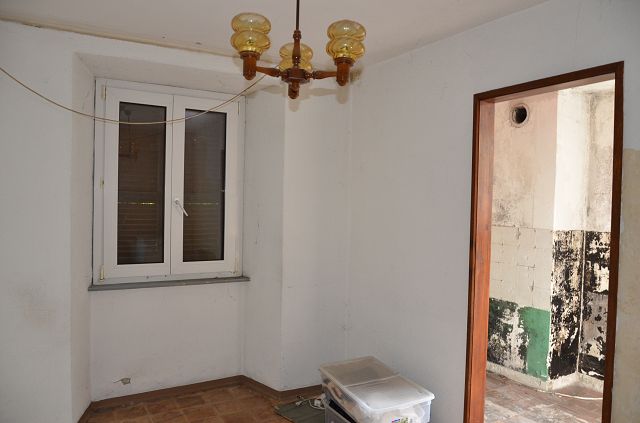 Küche & Ess-Wohnraum  /  Cucina & soggiorno/zona pranzo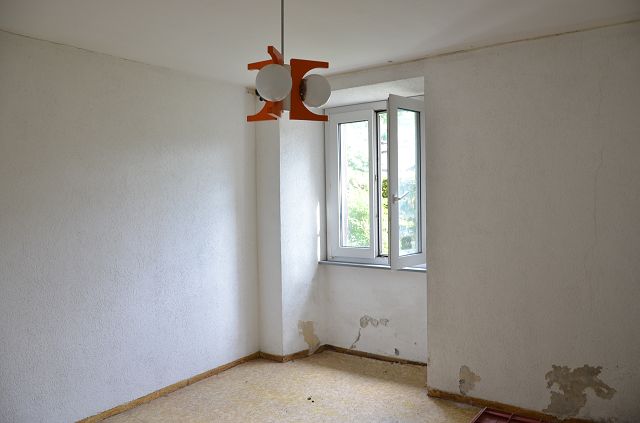 Zimmer / camera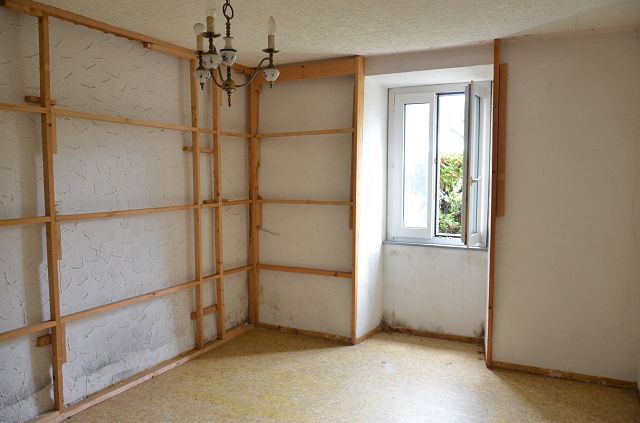      Zimmer / camera              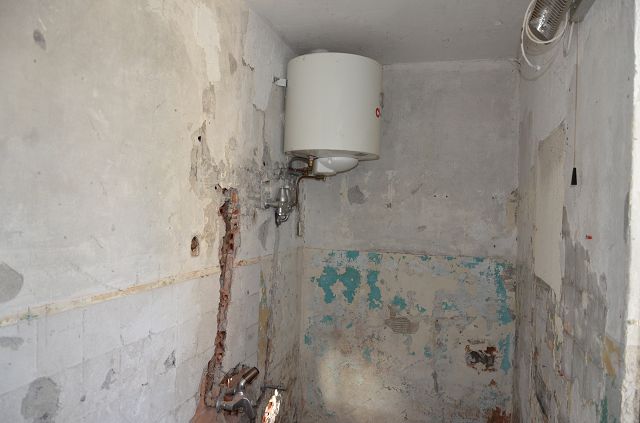 Bad / bagno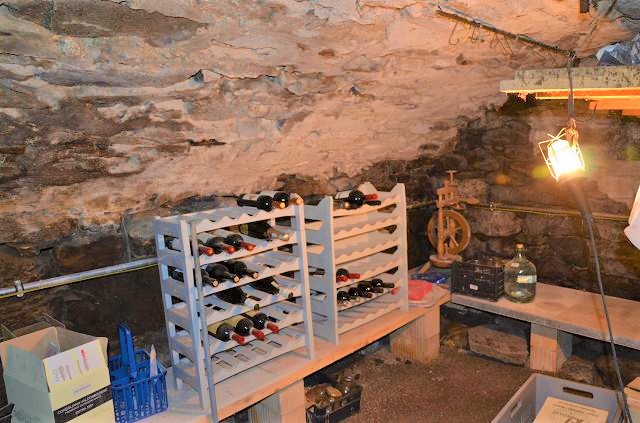 Keller / cantina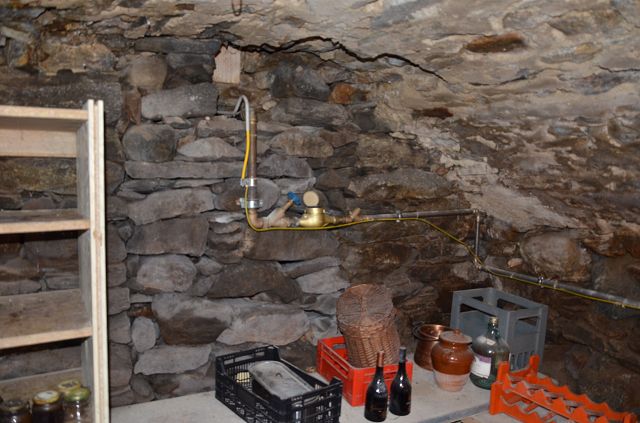 Keller / cantina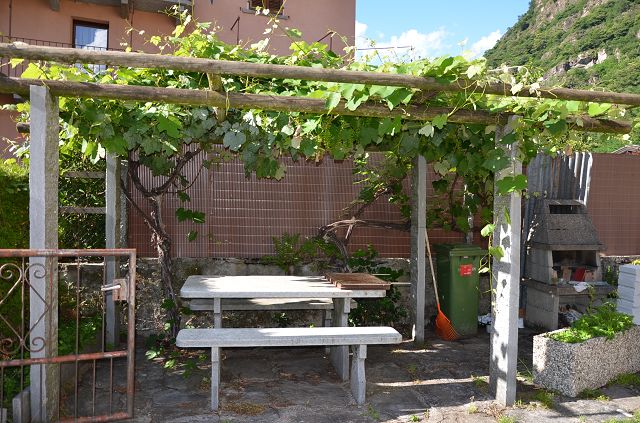 Pergola / giardino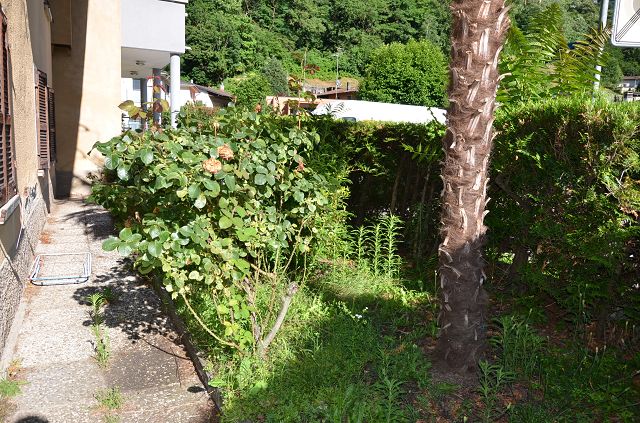 Garten / giardino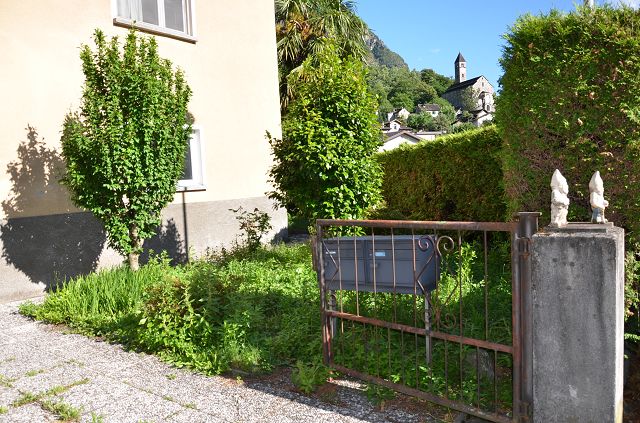 Garten / giardino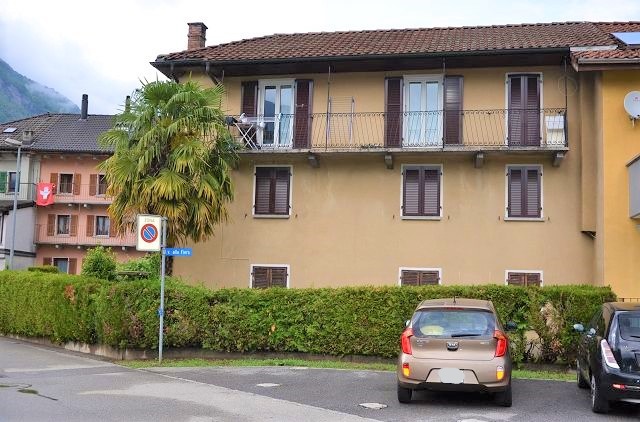 Haus / casa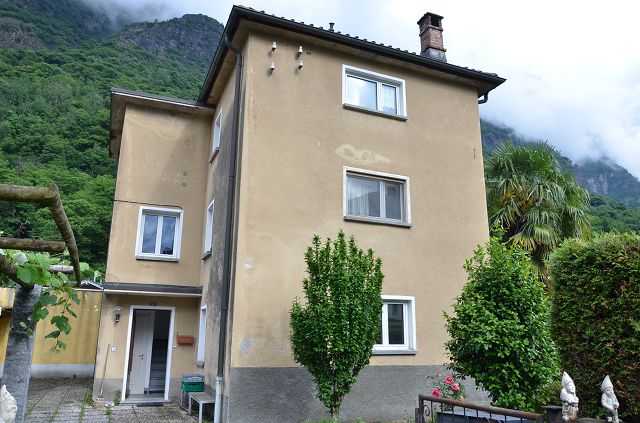 Haus / casaHaus / casa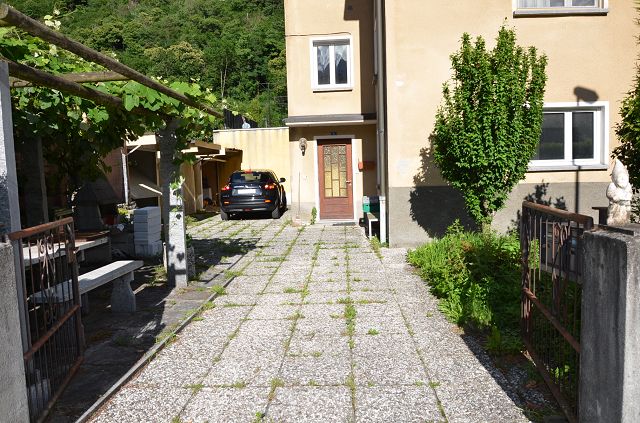 Eingang / entrata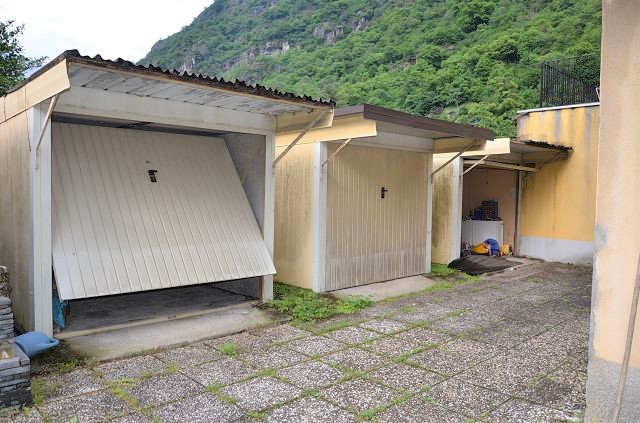 Garage / autorimessa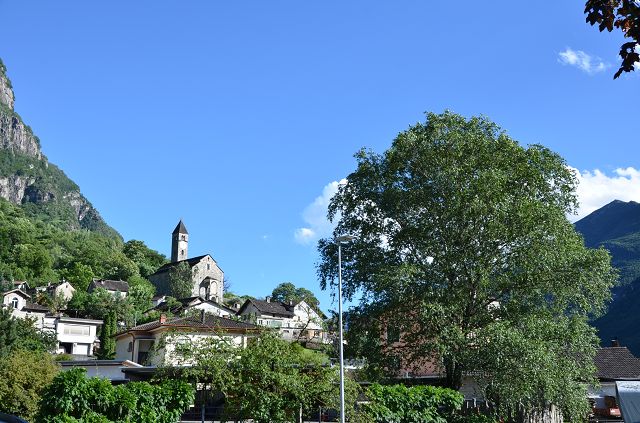 Aussicht / vista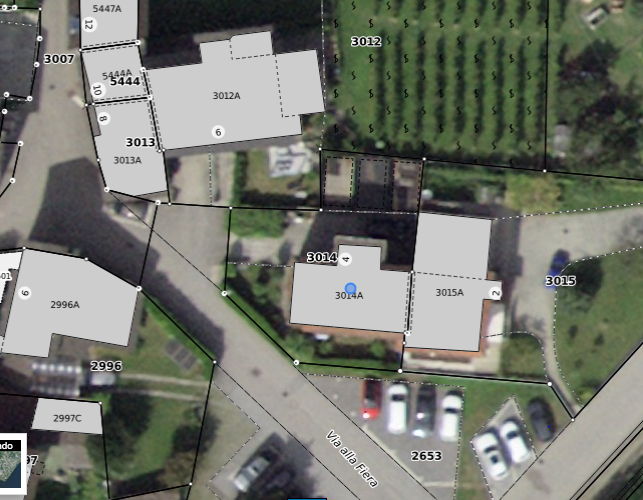 Grundstück / parcella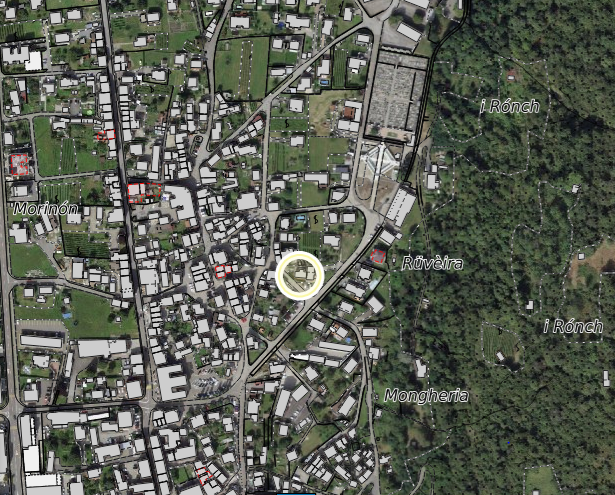 Lage / posizione       BIASCA 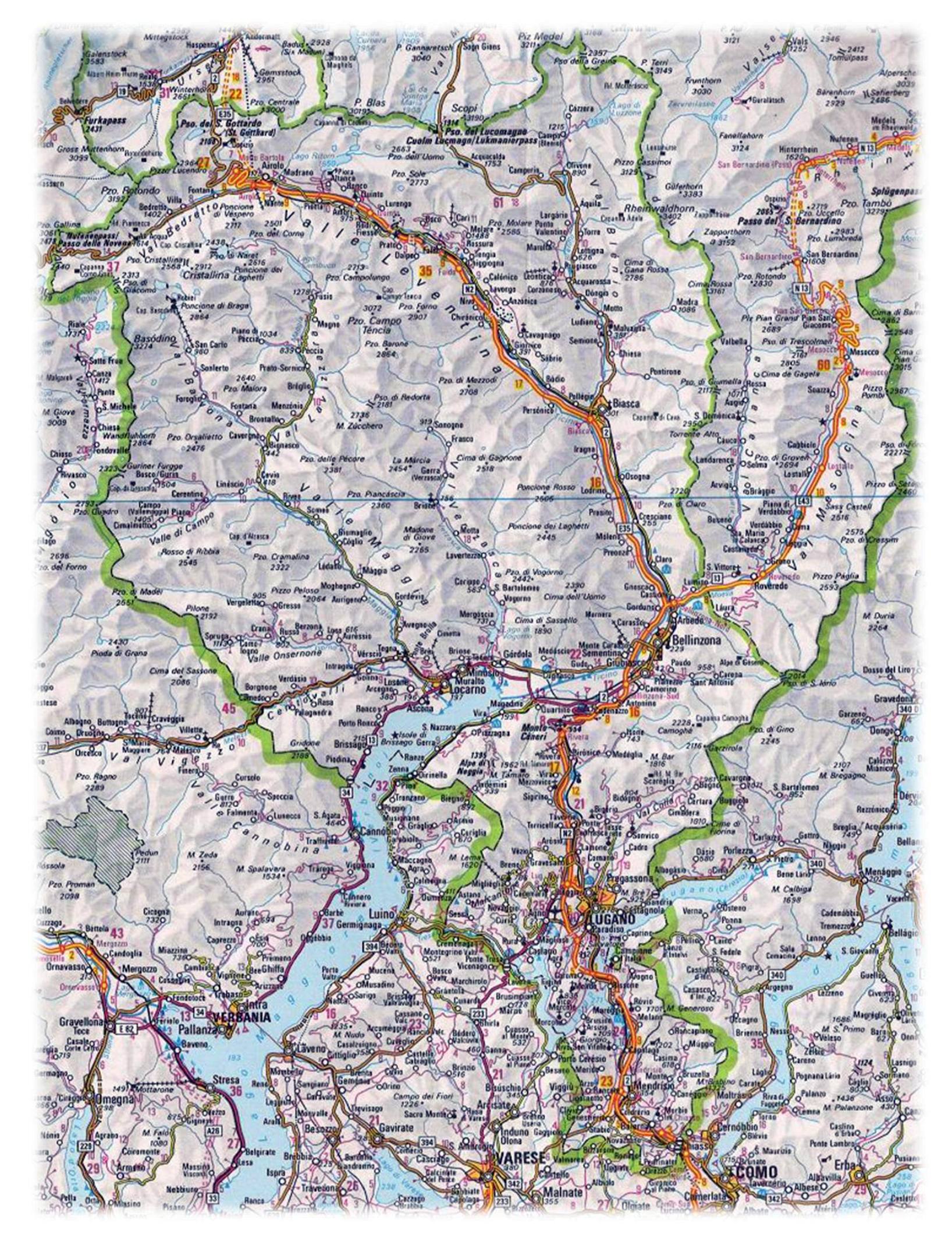 